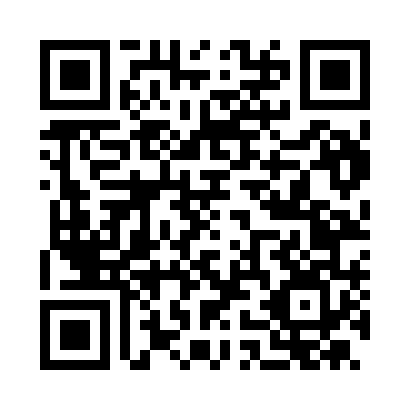 Prayer times for Cork, Munster, IrelandMon 1 Apr 2024 - Tue 30 Apr 2024High Latitude Method: Angle Based RulePrayer Calculation Method: Muslim World LeagueAsar Calculation Method: HanafiPrayer times provided by https://www.salahtimes.comDateDayFajrSunriseDhuhrAsrMaghribIsha1Mon5:087:081:386:058:0810:012Tue5:057:061:376:068:1010:033Wed5:027:031:376:078:1210:054Thu4:597:011:376:088:1310:085Fri4:566:591:366:108:1510:106Sat4:536:561:366:118:1710:127Sun4:506:541:366:128:1910:158Mon4:476:521:366:138:2010:179Tue4:446:501:356:148:2210:2010Wed4:416:471:356:168:2410:2211Thu4:386:451:356:178:2510:2412Fri4:356:431:356:188:2710:2713Sat4:326:411:346:198:2910:2914Sun4:296:391:346:208:3010:3215Mon4:266:361:346:218:3210:3416Tue4:226:341:346:228:3410:3717Wed4:196:321:336:248:3610:4018Thu4:166:301:336:258:3710:4219Fri4:136:281:336:268:3910:4520Sat4:096:261:336:278:4110:4821Sun4:066:241:326:288:4210:5122Mon4:036:221:326:298:4410:5323Tue3:596:191:326:308:4610:5624Wed3:566:171:326:318:4710:5925Thu3:526:151:326:328:4911:0226Fri3:496:131:326:338:5111:0527Sat3:456:111:316:348:5211:0828Sun3:426:091:316:368:5411:1129Mon3:386:071:316:378:5611:1430Tue3:356:061:316:388:5711:17